Kriterien für mündliche Noten in den modernen FremdsprachenStand: 22.01.2015Angelehnt an die Kataloge von folgenden Schulen:1) Ottheinrich Gymnasium Wiesloch2) Wolfgang-Ernst-Gymnasium Büdingen3) Markgrafen Gymnasium DurlachGraf-Zeppelin-Gymnasium          Friedrichshafen 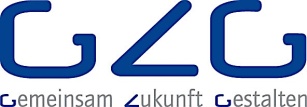   Fachschaften moderne Fremdsprachen       NoteKriterien: Der Schüler / die Schülerin ...1(15,14,13)Die Leistung entspricht den Anforderungen in besonderem Maße.1(15,14,13)Die Leistung entspricht den Anforderungen in besonderem Maße.setzt sich inhaltlich sehr differenziert mit dem Unterrichtsthema auseinanderträgt in besonderem Maße durch Kreativität und eigene Impulse zum Unterricht beiverfügt über eine hohe kommunikative Kompetenz in der Fremdspracheverwendet die zur Verfügung stehenden sprachlichen Mittel souverän und korrekt (v.a. im Hinblick auf Wortschatz, Grammatik, Aussprache und Idiomatik)nimmt bei schülerzentrierten Arbeitsformen eine aktive und besonders konstruktive Rolle einist immer sehr gut auf den Unterricht vorbereitet2(12,11,10)Die Leistung entspricht den Anforderungen voll.2(12,11,10)Die Leistung entspricht den Anforderungen voll.setzt sich inhaltlich differenziert mit dem Unterrichtsthema auseinanderträgt durch Kreativität und eigene Impulse zum Unterricht beiverfügt über eine gute kommunikative Kompetenz in der Fremdspracheverwendet die zur Verfügung stehenden sprachlichen Mittel sicher und zumeist korrektnimmt bei schülerzentrierten Arbeitsformen eine aktiveund konstruktive Rolle einist immer gut auf den Unterricht vorbereitet3(9,8,7)Die Leistung entspricht im Allgemeinen den Anforderungen.3(9,8,7)Die Leistung entspricht im Allgemeinen den Anforderungen.setzt sich inhaltlich mit dem Unterrichtsthema auseinanderträgt mitunter durch Kreativität und eigene Impulse zum Unterricht beikann sich in der Fremdsprache verständlich ausdrücken verwendet die zur Verfügung stehenden sprachlichen Mittel weitgehend korrektnimmt bei schülerzentrierten Arbeitsformen eine unterstützende Rolle einist in der Regel auf den Unterricht vorbereitet4(6,5,4)Die Leistung weist zwar Mängel auf, entspricht aber im Ganzen noch den Anforderungen.4(6,5,4)Die Leistung weist zwar Mängel auf, entspricht aber im Ganzen noch den Anforderungen.setzt sich wenig mit dem Unterrichtsthema auseinanderkann floskelhafte Satzbauteile zur Aufrechterhaltung eines Gesprächs in der Fremdsprache anwendenverwendet die zur Verfügung stehenden sprachlichen Mittel nur teilweise korrektzeigt sich bei schülerzentrierten Arbeitsformen nurgelegentlich unterstützendist nur teilweise auf den Unterricht vorbereitet5(3,2,1)Die Leistung entspricht den Anforderungen nicht, lässt jedoch erkennen, dass die notwendigen Grundkenntnisse vorhanden sind und die Mängel in absehbarer Zeit behoben werden können.5(3,2,1)Die Leistung entspricht den Anforderungen nicht, lässt jedoch erkennen, dass die notwendigen Grundkenntnisse vorhanden sind und die Mängel in absehbarer Zeit behoben werden können.ist unzureichend mit dem Unterrichtsthema vertrautkann nur unzureichend in der Fremdsprache kommunizierenkann die zur Verfügung stehenden sprachlichen Mittel nur fehlerhaft verwendenbringt sich bei schülerzentrierten Arbeitsformen kaum einist häufig nicht auf den Unterricht vorbereitetbehindert teilweise durch unpassende Beiträge das Unterrichtsgeschehen6(0)Die Leistung entspricht den Anforderungen nicht. Die Grundkenntnisse sind so lückenhaft, dass die Mängel in absehbarer Zeit nicht behoben werden können.6(0)Die Leistung entspricht den Anforderungen nicht. Die Grundkenntnisse sind so lückenhaft, dass die Mängel in absehbarer Zeit nicht behoben werden können.ist mit den Unterrichtsinhalten nicht vertrautist nicht bereit oder in der Lage, sich in der Fremdsprache zu äußernbringt sich bei schülerzentrierten Arbeitsformen nicht einist nicht auf den Unterricht vorbereitetbehindert durch unpassende Beiträge das UnterrichtsgeschehenAnmerkungen:Manche der aufgeführten Punkte sind unter Berücksichtigung des Lehrplans der jeweiligen Klassenstufe zu relativieren.  Die mündliche Leistung ist der Beitrag zum Unterricht, der von den Schülern erbracht wird. Die Mitarbeit ist somit zwar nicht unmittelbarer Bestandteil der Leistungskriterien, hat aber sehr wohl Einfluss auf die erbrachte Leistung und somit deren Benotung: Während eine gute Mitarbeit meist dazu beiträgt, dass ein Schüler letztendlich mehr Leistung erbringt, verringert eine zurückhaltende Mitarbeit oft die erbrachte Gesamtleistung.Anmerkungen:Manche der aufgeführten Punkte sind unter Berücksichtigung des Lehrplans der jeweiligen Klassenstufe zu relativieren.  Die mündliche Leistung ist der Beitrag zum Unterricht, der von den Schülern erbracht wird. Die Mitarbeit ist somit zwar nicht unmittelbarer Bestandteil der Leistungskriterien, hat aber sehr wohl Einfluss auf die erbrachte Leistung und somit deren Benotung: Während eine gute Mitarbeit meist dazu beiträgt, dass ein Schüler letztendlich mehr Leistung erbringt, verringert eine zurückhaltende Mitarbeit oft die erbrachte Gesamtleistung.Anmerkungen:Manche der aufgeführten Punkte sind unter Berücksichtigung des Lehrplans der jeweiligen Klassenstufe zu relativieren.  Die mündliche Leistung ist der Beitrag zum Unterricht, der von den Schülern erbracht wird. Die Mitarbeit ist somit zwar nicht unmittelbarer Bestandteil der Leistungskriterien, hat aber sehr wohl Einfluss auf die erbrachte Leistung und somit deren Benotung: Während eine gute Mitarbeit meist dazu beiträgt, dass ein Schüler letztendlich mehr Leistung erbringt, verringert eine zurückhaltende Mitarbeit oft die erbrachte Gesamtleistung.